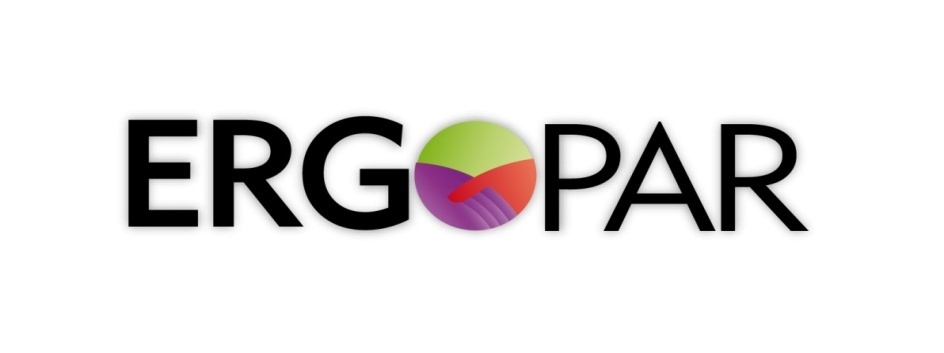 EL GRUPO ERGO EN NUESTRA ÚLTIMA SESIÓN, EL PASADO DÍA __/__/____, HEMOS ANALIZADO LOS RESULTADOS OBTENIDOS CON LOS CUESTIONARIOS.   (Incluir un pequeño resumen de las acciones realizadas y resultados obtenidos).NUESTRA PRÓXIMA SESIÓN SERÁ EL DÍA  __/__/____. EN LOS PRÓXIMOS DÍAS OS HAREMOS ENTREGA DE LAS HOJAS INFORMATIVAS DE RESULTADOS DEL CUESTIONARIO. ¿Si quieres saber más? Puedes leer el acta completa de la sesión del Grupo Ergo, que está disponible en (incluir el lugar donde se encuentra). Puedes dirigirte a (Nombre y apellidos, en calidad de…)  como interlocutor.